Likovno snovanje I   7 razred             . 1.in drugi tedenPredvidoma 4 ure 1.delLikovno področje: Slikanje - MODALikovna tehnika: Kolažna tehnika ali mešana tehnika lahko tudi računalniška grafikaLikovni problem:  Ugotovi pomembnost oblikovanja oblačil, obuval, in modnih dodatkov ter pojasni pomembnost skladnosti barve in oblike ter materiala v modnem oblikovanju.2.delLikovna naloga: Izdelaj skladno modno kompozicijo (lahko tudi z računalnikom) tako, da oblikuješ moško in žensko oblačilo in modne dodatke po lastnih zamislih. Velikost posamezne figure naj bo približno v formatu A3. Pri delu bodi pozoren na harmonične in kontrastne kombinacije barv in oblik glede na namen uporabe ter glede na okolja in osebe ki jim boš napravil oblačilo. Vse obleke in dodatke lahko izrežeš iz raznih revij, katalogov ali reklamnih letakov in zlepiš povsem novo modno kreacijo. Vživi se v delo modnega oblikovalca. V pomoč naj ti bodo pojmi: modni oblikovalec; skica, risba; barvna kombinacija (harmonična, kontrastna); oblika; enotnost materialov; modni dodatek, modni krik, visoka moda in pa tvoja domišljija. Napravi obleko, ki je svet še ni videl.Če česa ne razumeš se mi javi prek e asistenta ali e pošte: jernej.dolnicar@os-cerknica.si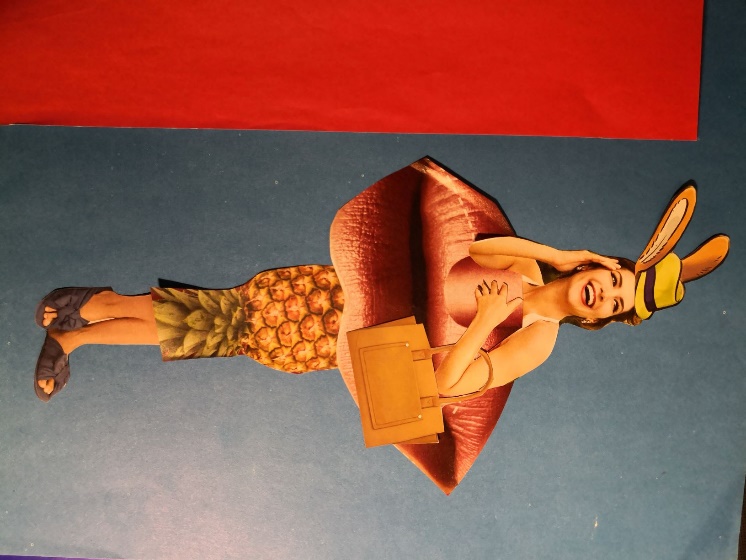 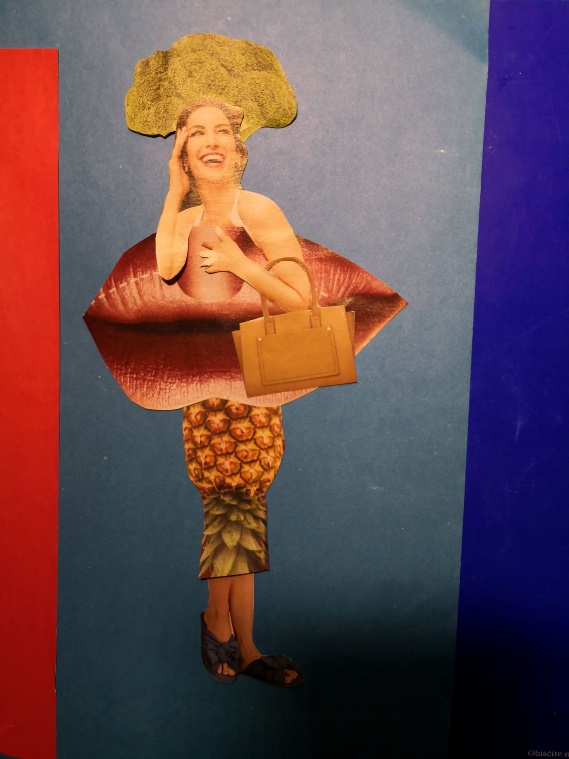 